Для полноценного формирования навыков письма у ребенка важно развивать у него мелкую моторику и графические навыки.   Современные научные данные подтверждают, что участки коры головного мозга, «отвечающие» за движение органов речи и управляющие движениями пальцев рук, расположены в непосредственной близости друг от друга. Следовательно, идущие в кору головного мозга нервные импульсы от движущихся пальцев рук «тревожат» расположенные по соседству речевые зоны, стимулируя их активную деятельность.   Таким образом, развивая графические навыки и мелкую моторику, мы развиваем речь ребенка. В практике работы с детьми, имеющими тяжёлые нарушения речи, мы прослеживаем прямую зависимость между уровнем сформированности речи и развитием моторики у каждого отдельного ребенка.   Для успешного формирования навыков письма очень важно, чтобы ребенок правильно воспринимал форму, величину, пропорции разных фигур.Можно использовать следующие задания:1. Копирование фигур, моделирование из деталей – прекрасная тренировка. Можно использовать усложняющиеся задания, например, такого типа:- Нарисуйте на чистом листе нелинованной бумаге в квадрате  (лучше это задание сделать в виде карточек, тогда их можно использовать многократно.  Можно снять копии с заданий,  которые мы предлагаем).  (Приложение№1)Попросите ребенка нарисовать фигуры по образцу.Помните:- нужно обратить внимание ребенка на ошибки (несоответствие размера, неправильное расположение в квадрате и т.п.);- нужно объяснить, как правильно сделать и при необходимости повторить задание;- дети, путающие или не различающие особенности графических элементов с «правым» и «левым» поворотом, пишут зеркально;-  для усложнения этих заданий попросите ребенка запомнить, что нарисовано на карточке, переверните ее заданием низ и попросите нарисовать то, что было на карточке.2. Для тренировки  способности располагать фигуры одну по отношению к другой можно использовать задания типа:- нарисуй овал (круг), поставь точку посередине (сверху, снизу, справа, слева)- нарисуй квадрат, а теперь нарисуй по 2 кружка сверху и снизу и по 1 справа и слева. (Приложение№2)   Многие трудности обучения связаны с тем, что ребенок не способен правильно воспринимать расположение фигур в пространстве. Он не знает или путает значение слов, обозначающих пространственное расположение: внутри, выше, ниже, сверху, снизу, сбоку, слева, сзади. Подобные упражнения направлены на тренировку этой способности.3. Для того, чтобы научиться вести руку, можно предложить «раскрутить» спираль вправо и влево, нарисовать ломаные и изогнутые линии в разных направлениях.   Любое занятие должно быть направлено на отработку лишь одной задачи. Только после того как ребенок будет выполнять это задание правильно, можно переходить к отработке следующего задания.Приложение 1Приложение 2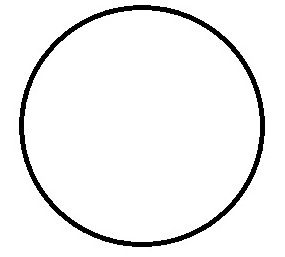 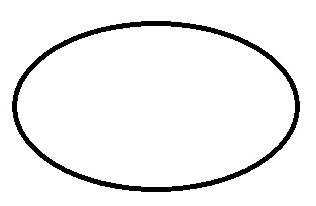 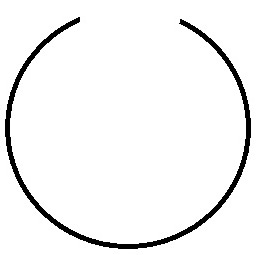 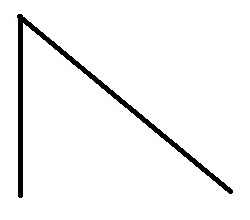 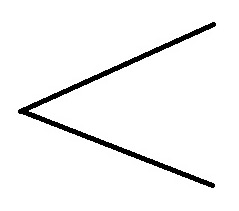 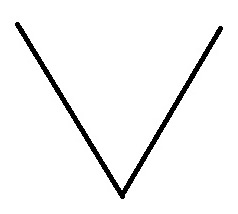 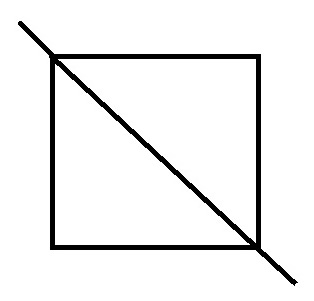 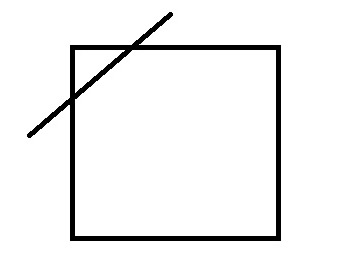 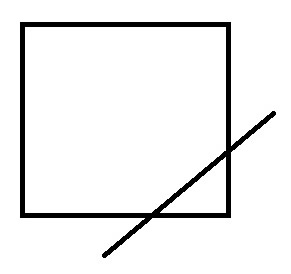 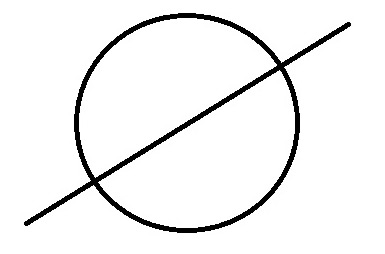 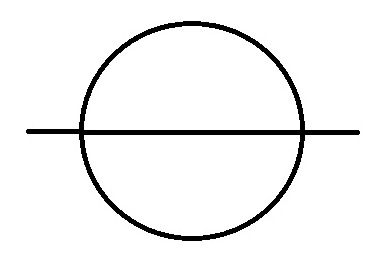 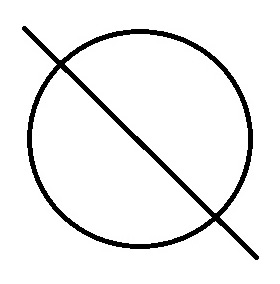 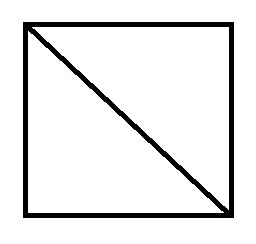 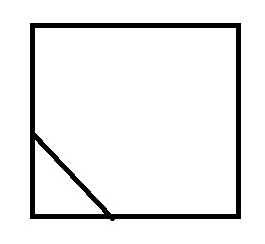 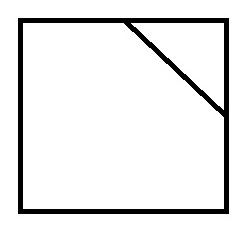 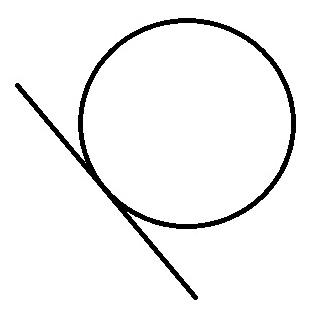 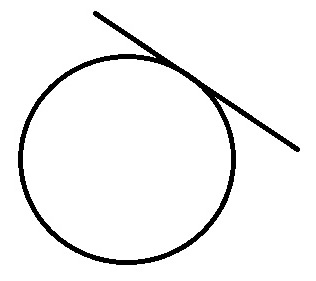 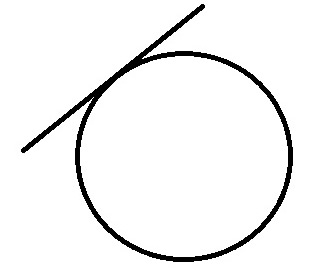 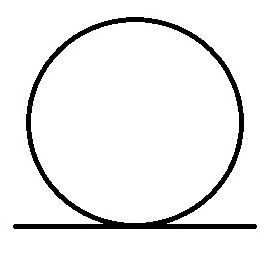 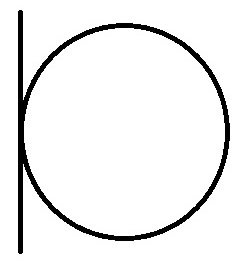 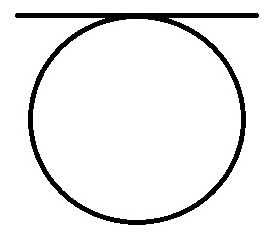 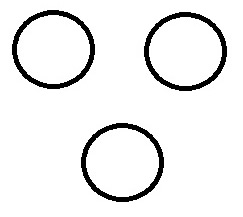 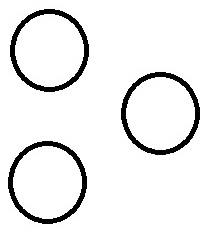 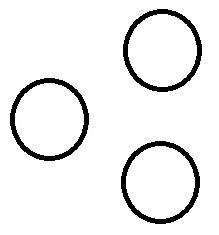 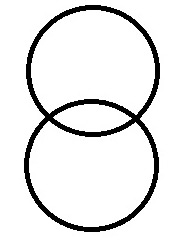 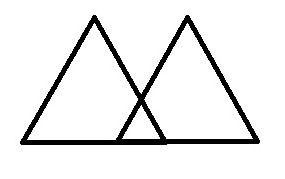 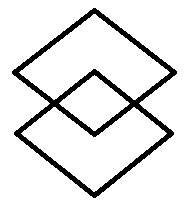 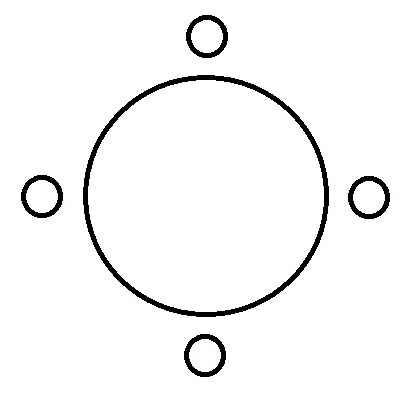 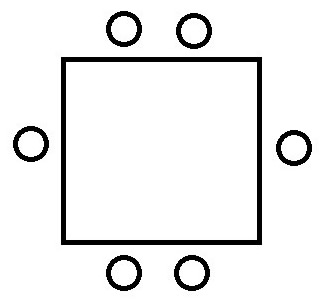 